Директору МБОУ Мурыгинской СШ _______________________________________Ф.И.О. (последнее - при наличии) родителя (законного представителя) ребенка Адрес регистрации: ____________________________________________________________________________________________________________ Адрес проживания: _____________________________________________ _______________________________________________________________ документ, удостоверяющий личность заявителя (№, серия, дата выдачи, кем выдан) _____________________________________________________________________________________________________________________________Контактный телефон: _______________________ Электронная почта: _________________________ ЗАЯВЛЕНИЕо зачислении в МБОУ Мурыгинскую СШПрошу принять моего ребенка (сына, дочь) / меня  ________________________________________ _____________________________________________________________________________________ (фамилия, имя, отчество (при наличии), дата рождения)_______________________________________________________________________ (свидетельство о рождении ребенка (№, серия, дата выдачи, кем выдан, номер актовой записи) или паспорт (№, серия, дата выдачи, кем выдан)__________________________________________________________________________________________________________________________________________________________________________(адрес регистрации)_________________________________________________________________________________________________________________________________________________________________________(адрес проживания)в _____ класс ___________ учебного года Сведения о втором родителе: ___________________________________________________________________________________ (фамилия, имя, отчество (при наличии) ___________________________________________________________________________________ (адрес регистрации)___________________________________________________________________________________ (адрес проживания)___________________________________________________________________________________ (контактный телефон) ___________________________________________________________________________________ (электронная почта)Сведения о праве первоочередного приема на обучение в общеобразовательные организации: _____________________________________________________________________________________ (в случае подачи заявления о зачислении в 1 класс; при наличии указывается категория) Сведения о праве преимущественного приема на обучение в общеобразовательные организации:_________________________________________________________________________ (в случае подачи заявления о зачислении в 1 класс; при наличии указывается категория)Сведения о потребности в обучении по адаптированной основной общеобразовательной программе: __________________________________________________________________________ (в случае наличия указывается вид адаптированной программы) Язык образования: ____________________________________________________________________ (в случае получения образования на родном языке из числа языков народов Российской Федерации или на иностранном языке)Родной язык из числа языков народов Российской Федерации:_______________________________ (в случае реализации права на изучение родного языка из числа языков народов Российской Федерации, в том числе русского языка как родного языка) Государственный язык республики Российской Федерации:____________________________ (в случае предоставления общеобразовательной организацией возможности изучения государственного языка республики Российской Федерации) С уставом, сведениями о дате предоставления и регистрационном номере лицензии на осуществление образовательной деятельности, со свидетельством о государственной аккредитации, с образовательными программами и другими документами, регламентирующими организацию и осуществление образовательной деятельности, права и обязанности обучающихся общеобразовательной организации ознакомлен(а). Решение прошу направить: на бумажном носителе в виде распечатанного экземпляра электронного документа по почте; на бумажном носителе в виде распечатанного экземпляра электронного документа при личном обращении в Организацию; в электронной форме (документ на бумажном носителе, преобразованный в электронную форму путем сканирования или фотографирования с обеспечением машиночитаемого распознавания его реквизитов) посредством электронной почты. «___»___________20__г. 		__________________    ___________________________________	(дата)				                  	(подпись)			(расшифровка)Согласен на обработку персональных данных и персональных данных ребенка в порядке, установленном законодательством Российской Федерации. «___»___________20__г. 		__________________    ___________________________________	(дата)					(подпись)			(расшифровка)К заявлению прилагаются документы (нужное отметить):К заявлению прилагаются документы (нужное отметить):Копия документа, удостоверяющего личность родителя (законного представителя) ребенкаКопия свидетельства о рождении ребенка или документа, подтверждающего родство заявителя.Копия документа, подтверждающего установление опеки или попечительства (при необходимости)Копия документа о регистрации ребенка по месту жительства или по месту пребывания на закрепленной территории или справку о приеме документов для оформления регистрации по месту жительства (в случае приема на обучение ребенка, проживающего на закрепленной территории, или в случае использования права преимущественного приема на обучение по образовательным программам начального общего образованияПри наличии права первоочередного приема на обучение:справка с места работы родителя(ей) (законного(ых) представителя(ей) ребенка копия свидетельства о рождении полнородных и неполнородных брата и (или) сестры (в случае использования права преимущественного приема на обучение по образовательным программам начального общего образования ребенка в государственную или муниципальную образовательную организацию, в которой обучаются его полнородные и неполнородные брат и (или) сестра)В случае необходимости обучения ребенка по адаптированной образовательной программе:  - копия заключения психолого-медико-педагогической комиссии  (при наличии)- согласие родителя(ей) (законного(ых) представителя(ей) ребенка на обучение ребенка по адаптированной образовательной программе)Для родителей (законных представителей) ребенка, являющихся иностранными гражданами или лицами без гражданства:документ, подтверждающий родство заявителя(ей) (или законность представления прав ребенка), и документ, подтверждающий право ребенка на пребывание в Российской ФедерацииПри приеме на обучение по образовательным программам среднего общего образования:аттестат об основном общем образовании, выданный в установленном порядке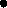 